Great Fire of London 1666: The AftermathAfter the Great Fire of London, 5/6ths of the walled area of the city of London was destroyed. Charles II wanted to get new designs of how London would look after this fire. He promised London would be “a much more beautiful city than is at this time consumed [by the Great fire of London]”. He promised main thoroughfares (roads) would be “of such width as may with God’s blessing prevent the mischief that one side may suffer if the other be on fire”. This would hopefully prevent any other fires being as disastrous as the Great Fire of London. Read and study the proposed designs for London. Which fits Charles II’s promise best and why? Stick your winning design into your book.Challenge: Look at North London (to the east of the Tower of London) today on Google Maps. Do you think any of the designs were successful? Are there any elements that still exist today?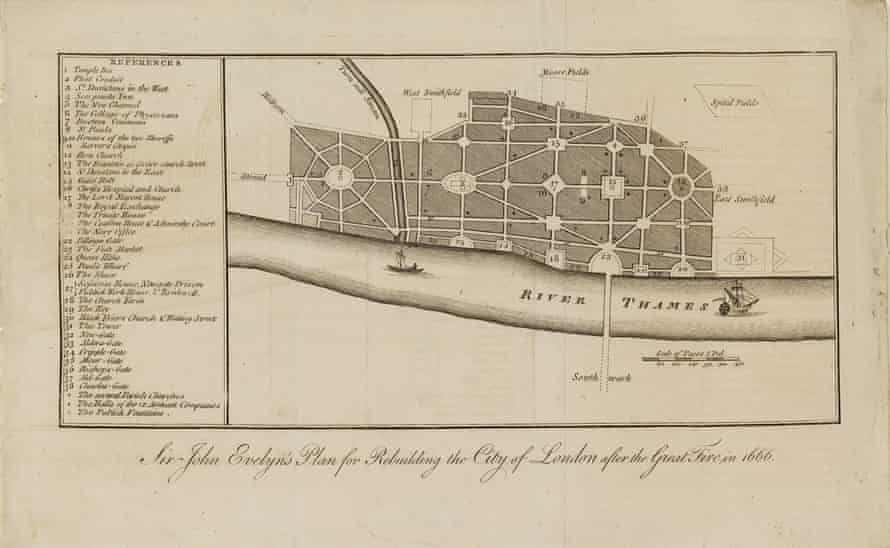 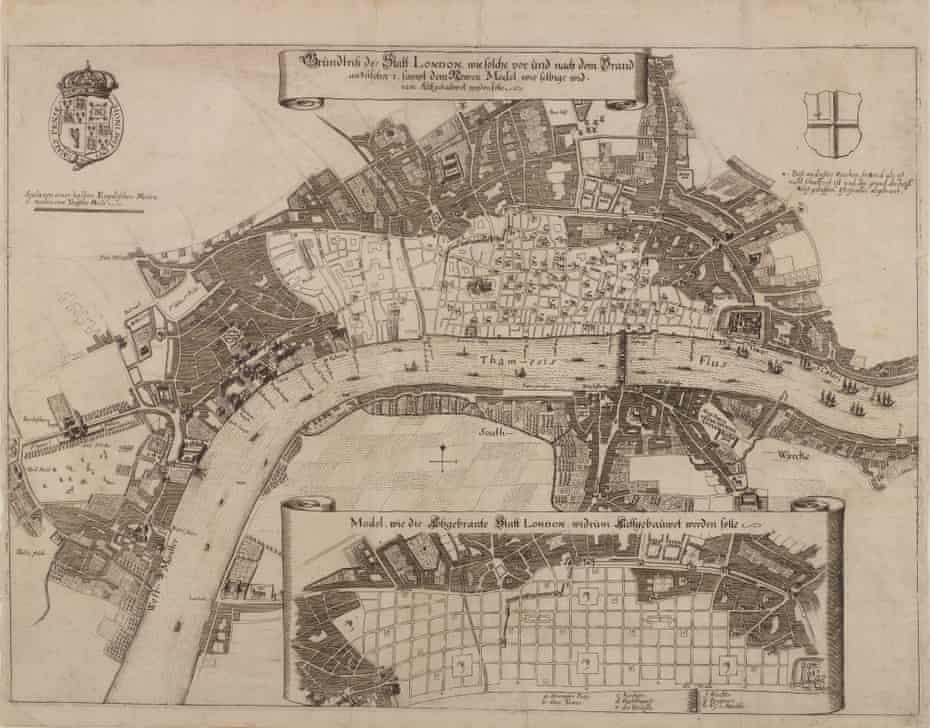 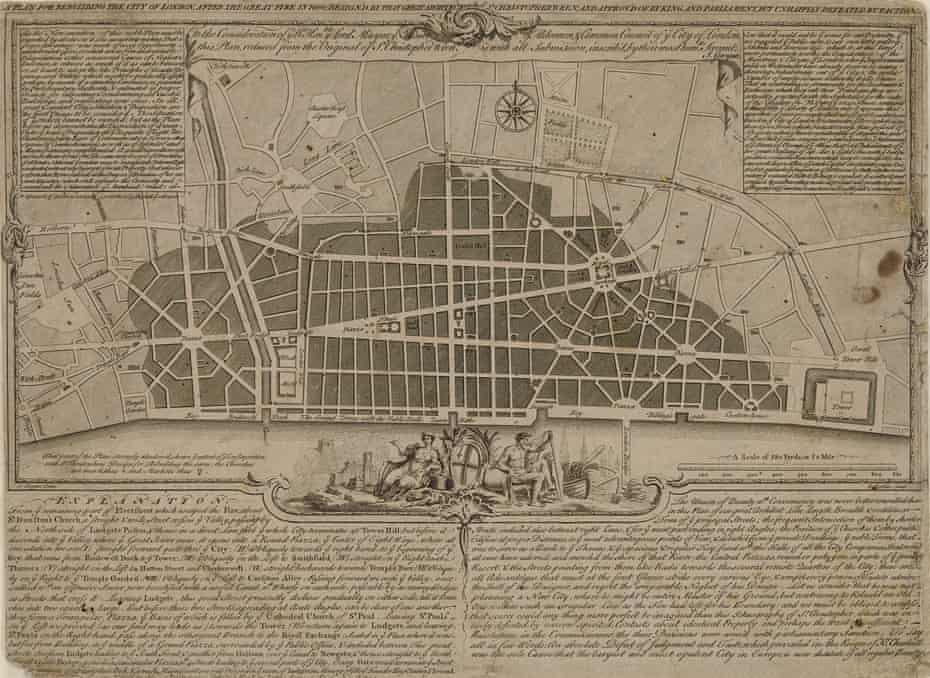 